This is an example of a poster. Please use the template, but feel free to adjust areas, image and image size, etc. Please include all information in the header and footer. Your poster will be presented electronically.The conclusion first (headlines: 44 pt bold)The purpose of a poster is to reach out with your message! Capture the reader's interest by starting with the most important thing.Use images! A picture is worth 1000 words. (Image caption text: 28 pt regular)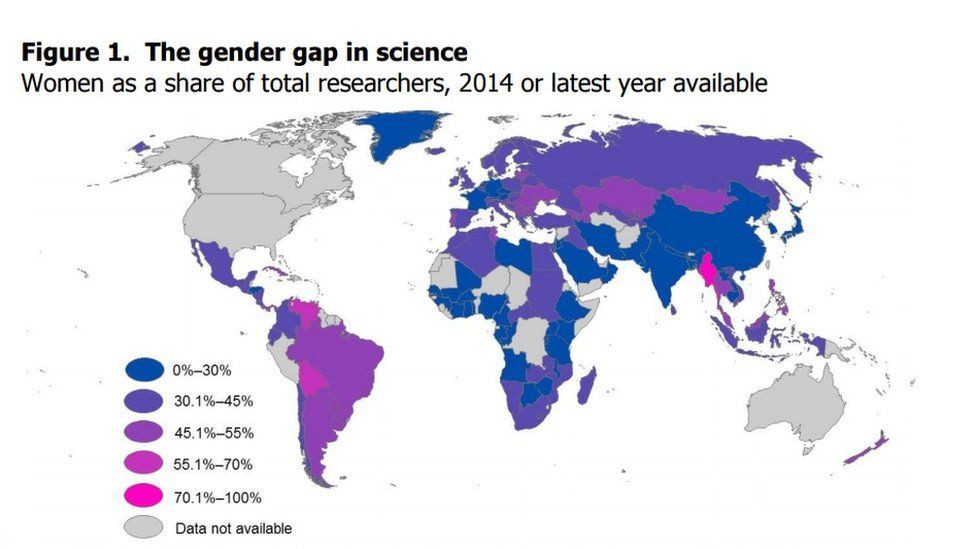 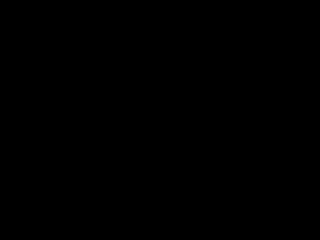 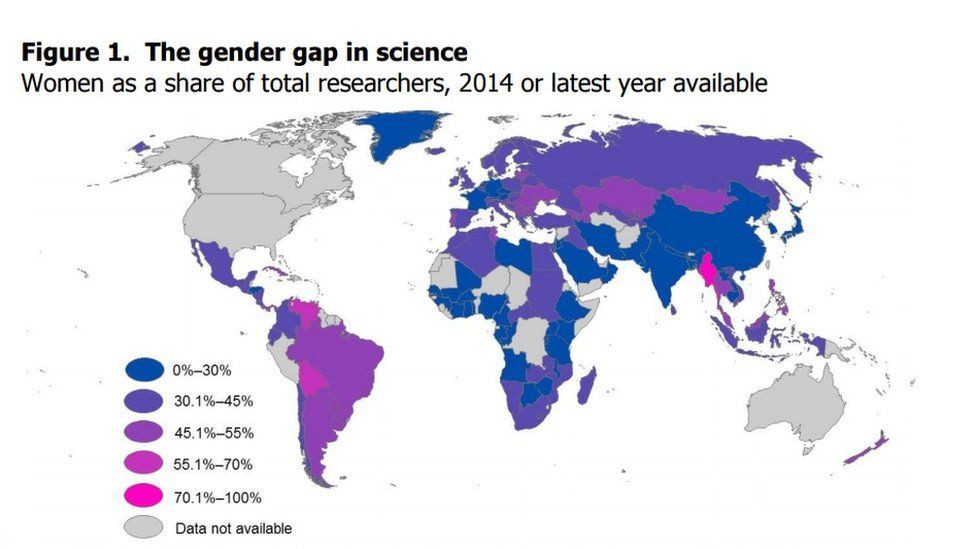 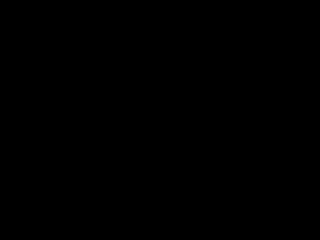 Present what has been done, by whom and the results and conclusions. Keep it short and sweet, and make sure you use language that can be understood by people also outside your field of research. (Body text: 34 pt regular)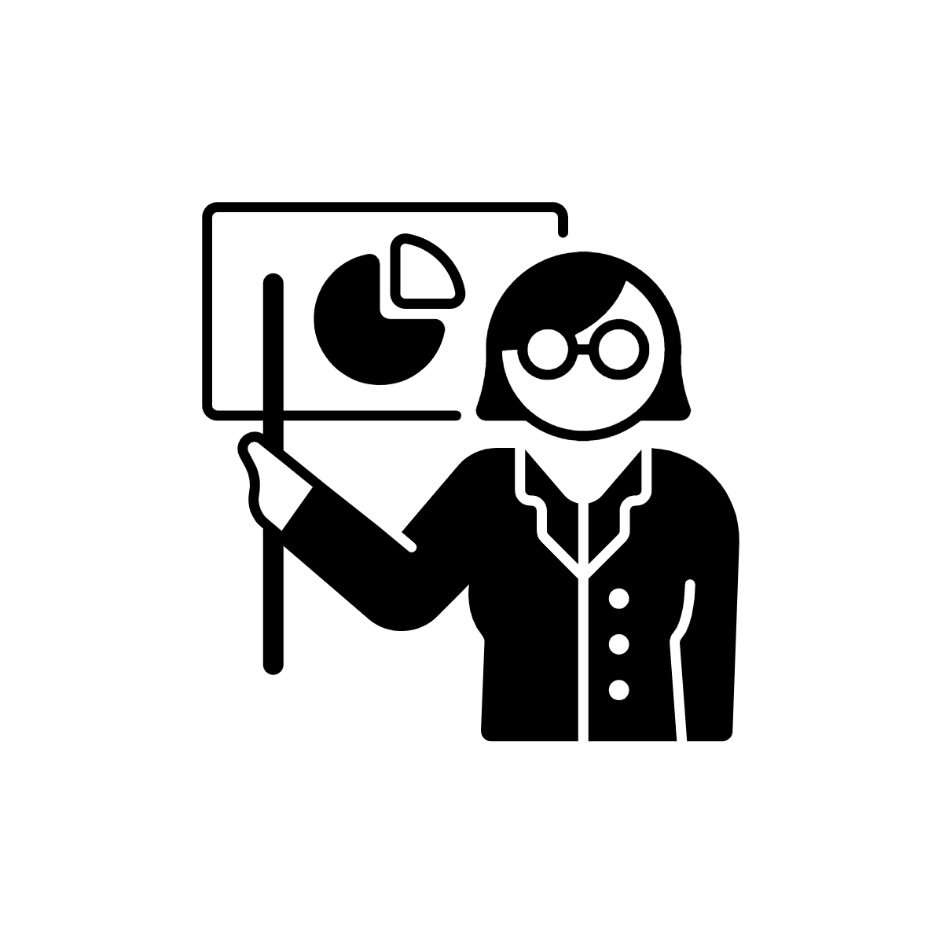 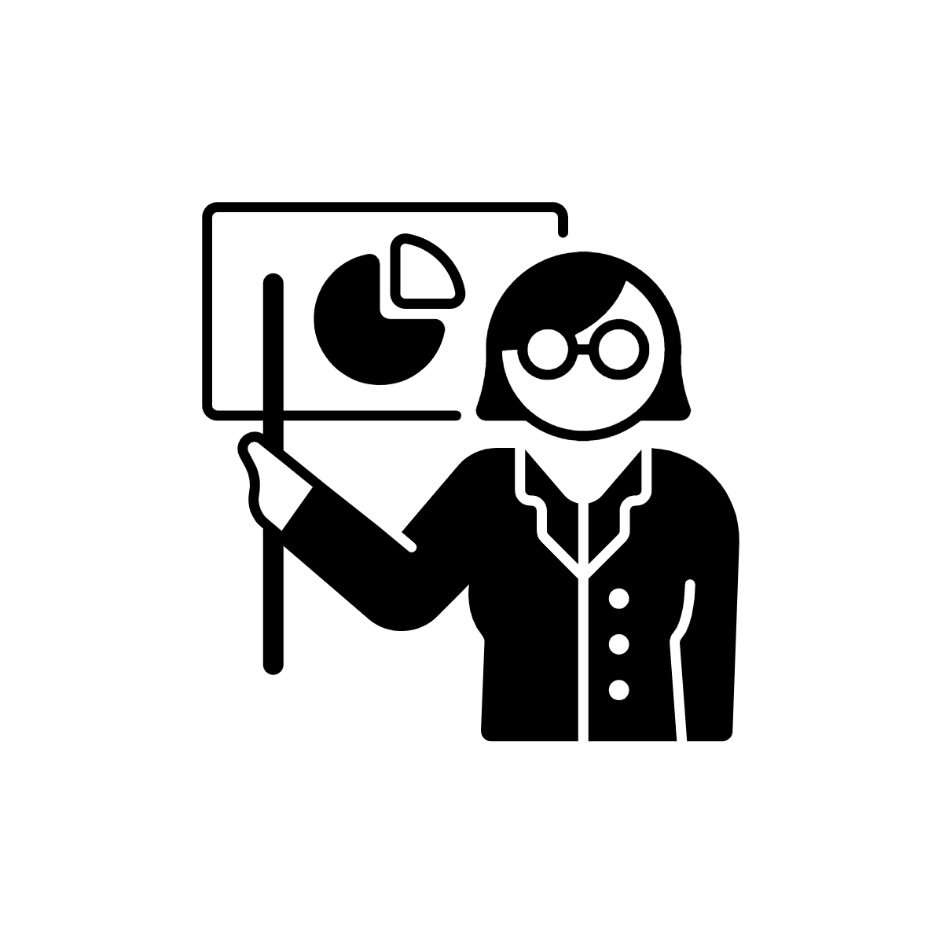 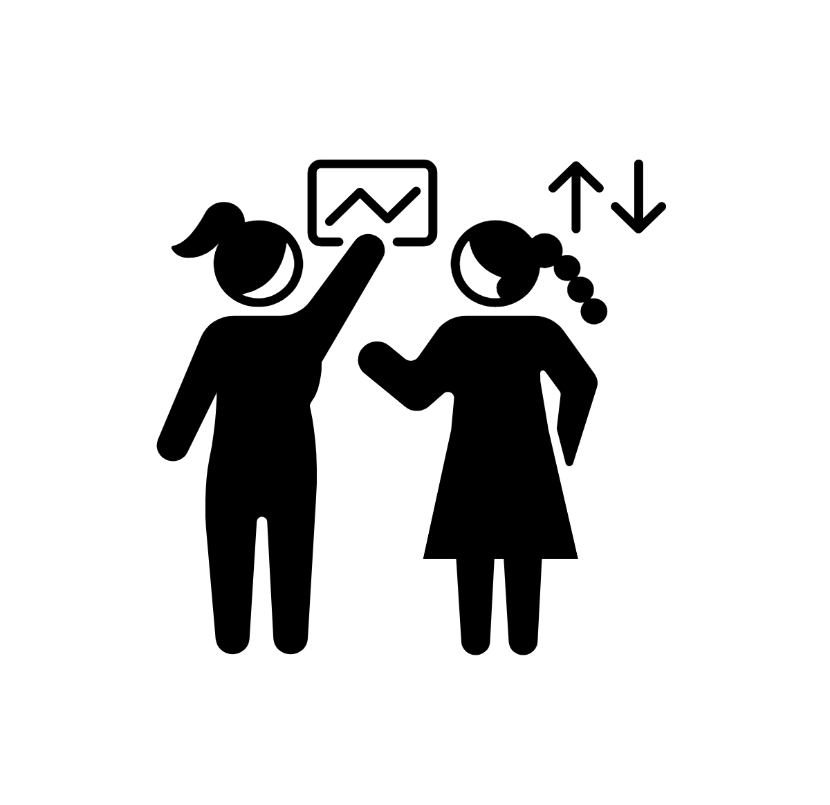 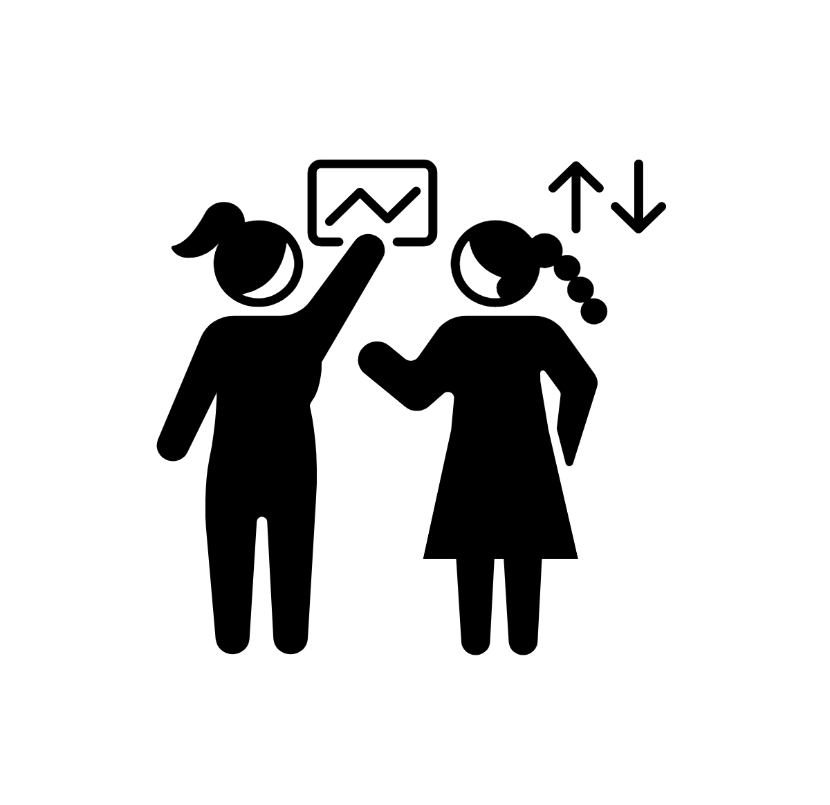 Name Surname (25 pt bold) Institute or affiliation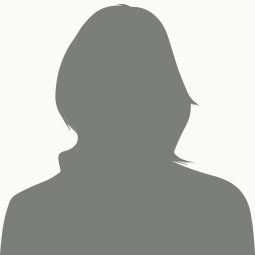 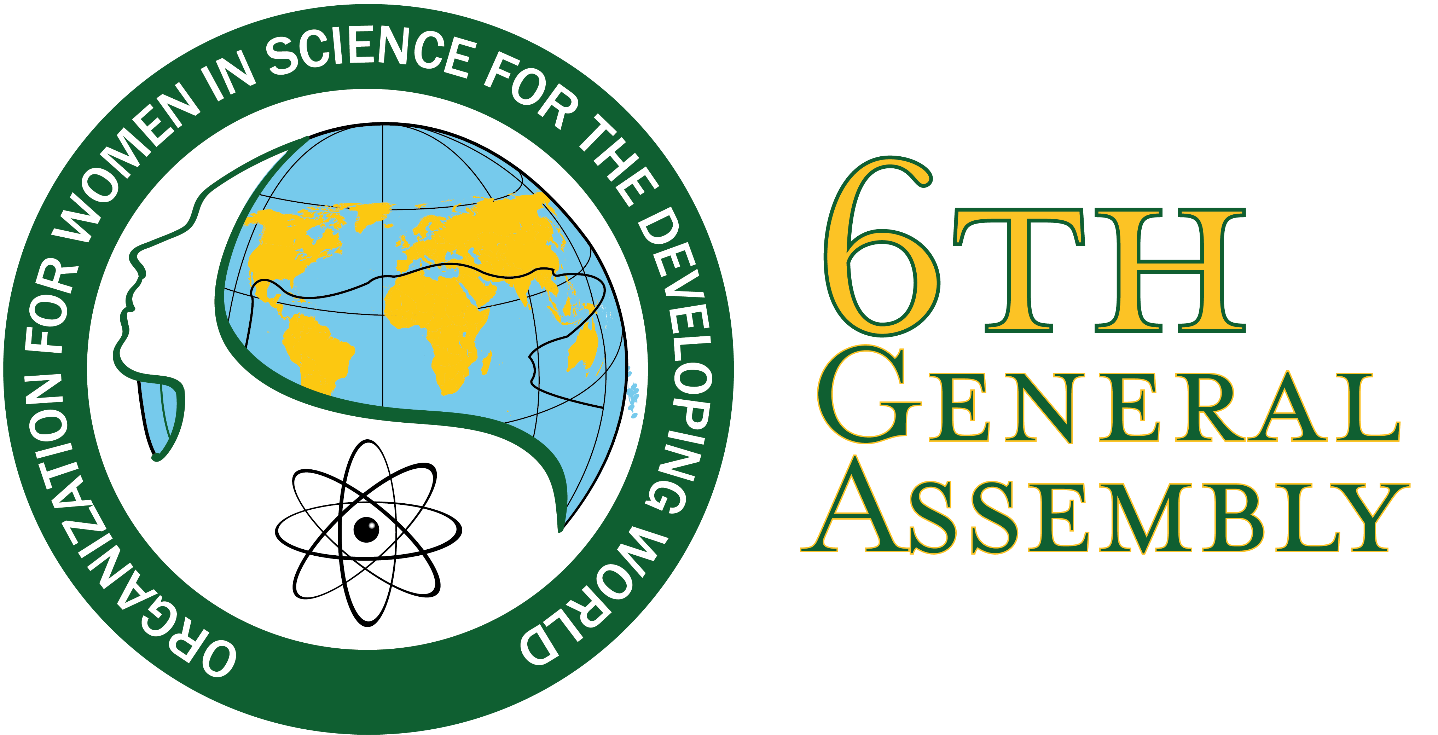 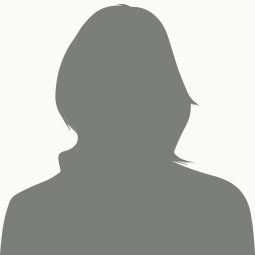 Title • Department City, CountryEmail: name@domain.com